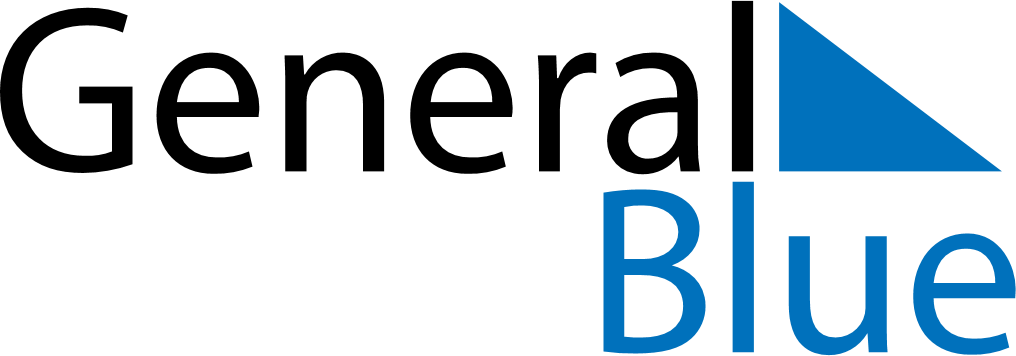 August 2028August 2028August 2028HungaryHungarySundayMondayTuesdayWednesdayThursdayFridaySaturday1234567891011121314151617181920212223242526Saint Stephen’s Day2728293031